Pączki nie do jedzenia   „Pączki” – oglądanie przyniesionych gałązek krzewów i drzew .Pokazujemy dziecku przyniesione gałązki drzew i krzewów oraz ciastka – pączki. Następnie zadajemy pytania: – Jak nazywają się te ciastka? – Przyjrzyj się gałązkom; czy wiesz, jak nazywają się te zgrubienia? – Które pączki nadają się do jedzenia? – Kto zjada te pączki z gałązek? – Co na wiosnę wyrasta z pączków na gałęziach? Po uzyskaniu odpowiedzi zwracamy uwagę na różne znaczenia słowa pączek – okrągłe ciastko i miejsce, z którego wyrastają liście, kwiaty, nowe pędy roślin. Zachęcamy do porównywania wyglądu różnych gałązek i pączków, ich wielkości, zgadywania, skąd pochodzą. Wspólnie z dzieckiem zastanówmy się, jakie warunki trzeba stworzyć, by z pączków rozwinęły się liście i kwiaty.  Wstawmy gałązki do wazonu z wodą,  obserwujmy co się stanie. (tutaj potrzebne bazie przyniesione ze spaceru) „Tulipany”- Rysują w ramce tulipany. „Karty pracy” cz. 3, s. 18  (dzieci 4 letnie) „Śpiący miś” – utrwalenie piosenki, zabawy przy piosence. „Widzące paluszki” – doskonalenie percepcji zmysłowej. Dziecko ma  zgromadzone skrawki i ścinki różnego rodzaju materiałów o zróżnicowanej fakturze: gładkie, lejące tkaniny, szorstkie dzianiny o grubych splotach, miękkie kawałeczki futerek syntetycznych, przedmioty o ciekawej strukturze, np.: pumeks, gąbka, czyścik  kuchenny. Po kolei bierze wybrane materiały i przedmioty do rąk i bada ich miękkość, fakturę. Opisuje swoje wrażenia, mówią, czy dotykanie ich sprawia przyjemność czy może drażni. Po zapoznaniu się ze wszystkimi materiałami dziecko z  zawiązanymi oczami ponownie badaj wybrane próbki, starając się odgadnąć, czego dotykają. Przykładowe pytania: – Czy ten materiał jest miękki czy twardy, gładki czy szorstki, gruby czy cienki? – Czy dotyk sprawia Ci przyjemność, czy drażni? Dlaczego? materiały o różnej fakturze, chustka na oczy„Bazie” – praca plastyczna. Łączenie różnych materiałów. Gałązki bazi wykonujemy wyklejając je plasteliną, natomiast bazie kotki formujemy z waty i naklejamy na karton w miejscu bazi. Powodzenia! Jeśli ktoś chce się pochwalić pracami wykonanymi w domu to bardzo proszę o zdjęcia na: gabii38@wp.pl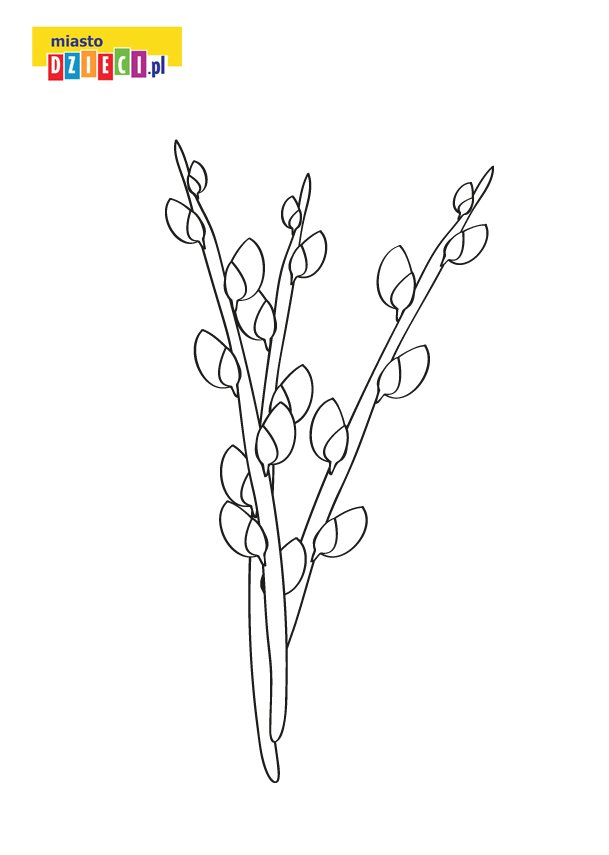 